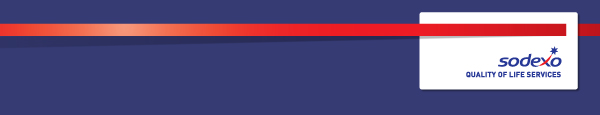 Function:Function:Function:Function:Job:  Job:  Job:  Job:  Recruitment and Staffing Coordinator  Recruitment and Staffing Coordinator  Recruitment and Staffing Coordinator  Recruitment and Staffing Coordinator  Recruitment and Staffing Coordinator  Recruitment and Staffing Coordinator  Recruitment and Staffing Coordinator  Recruitment and Staffing Coordinator  Recruitment and Staffing Coordinator  Position:  Position:  Position:  Position:  Recruitment and Staffing coordinator – public cateringRecruitment and Staffing coordinator – public cateringRecruitment and Staffing coordinator – public cateringRecruitment and Staffing coordinator – public cateringRecruitment and Staffing coordinator – public cateringRecruitment and Staffing coordinator – public cateringRecruitment and Staffing coordinator – public cateringRecruitment and Staffing coordinator – public cateringRecruitment and Staffing coordinator – public cateringJob holder:Job holder:Job holder:Job holder:Rebecca DixonRebecca DixonRebecca DixonRebecca DixonRebecca DixonRebecca DixonRebecca DixonRebecca DixonRebecca DixonDate (in job since):Date (in job since):Date (in job since):Date (in job since):October 2015October 2015October 2015October 2015October 2015October 2015October 2015October 2015October 2015Immediate manager 
(N+1 Job title and name):Immediate manager 
(N+1 Job title and name):Immediate manager 
(N+1 Job title and name):Immediate manager 
(N+1 Job title and name):Ashleigh Downey – HR Administration ManagerAshleigh Downey – HR Administration ManagerAshleigh Downey – HR Administration ManagerAshleigh Downey – HR Administration ManagerAshleigh Downey – HR Administration ManagerAshleigh Downey – HR Administration ManagerAshleigh Downey – HR Administration ManagerAshleigh Downey – HR Administration ManagerAshleigh Downey – HR Administration ManagerAdditional reporting line to:Additional reporting line to:Additional reporting line to:Additional reporting line to:Chris Reed – regional retail managerChris Reed – regional retail managerChris Reed – regional retail managerChris Reed – regional retail managerChris Reed – regional retail managerChris Reed – regional retail managerChris Reed – regional retail managerChris Reed – regional retail managerChris Reed – regional retail managerPosition location:Position location:Position location:Position location:Newcastle United football ClubNewcastle United football ClubNewcastle United football ClubNewcastle United football ClubNewcastle United football ClubNewcastle United football ClubNewcastle United football ClubNewcastle United football ClubNewcastle United football Club1.  Purpose of the Job – State concisely the aim of the job.  1.  Purpose of the Job – State concisely the aim of the job.  1.  Purpose of the Job – State concisely the aim of the job.  1.  Purpose of the Job – State concisely the aim of the job.  1.  Purpose of the Job – State concisely the aim of the job.  1.  Purpose of the Job – State concisely the aim of the job.  1.  Purpose of the Job – State concisely the aim of the job.  1.  Purpose of the Job – State concisely the aim of the job.  1.  Purpose of the Job – State concisely the aim of the job.  1.  Purpose of the Job – State concisely the aim of the job.  1.  Purpose of the Job – State concisely the aim of the job.  1.  Purpose of the Job – State concisely the aim of the job.  1.  Purpose of the Job – State concisely the aim of the job.  Recruit, Develop and retain the quality and quantity of the casual workforce needed for Match DaysOrganise and implement training to ensure the best possible service is providedTo ensure the smooth operation of match day and event staffing with pre – planning Completion of Match Day Payroll Completion of other HR related duties when requiredTo work alongside the hospitality recruitment and staffing coordinator to ensure a smooth operation of match and event days and day to day operationsRecruit, Develop and retain the quality and quantity of the casual workforce needed for Match DaysOrganise and implement training to ensure the best possible service is providedTo ensure the smooth operation of match day and event staffing with pre – planning Completion of Match Day Payroll Completion of other HR related duties when requiredTo work alongside the hospitality recruitment and staffing coordinator to ensure a smooth operation of match and event days and day to day operationsRecruit, Develop and retain the quality and quantity of the casual workforce needed for Match DaysOrganise and implement training to ensure the best possible service is providedTo ensure the smooth operation of match day and event staffing with pre – planning Completion of Match Day Payroll Completion of other HR related duties when requiredTo work alongside the hospitality recruitment and staffing coordinator to ensure a smooth operation of match and event days and day to day operationsRecruit, Develop and retain the quality and quantity of the casual workforce needed for Match DaysOrganise and implement training to ensure the best possible service is providedTo ensure the smooth operation of match day and event staffing with pre – planning Completion of Match Day Payroll Completion of other HR related duties when requiredTo work alongside the hospitality recruitment and staffing coordinator to ensure a smooth operation of match and event days and day to day operationsRecruit, Develop and retain the quality and quantity of the casual workforce needed for Match DaysOrganise and implement training to ensure the best possible service is providedTo ensure the smooth operation of match day and event staffing with pre – planning Completion of Match Day Payroll Completion of other HR related duties when requiredTo work alongside the hospitality recruitment and staffing coordinator to ensure a smooth operation of match and event days and day to day operationsRecruit, Develop and retain the quality and quantity of the casual workforce needed for Match DaysOrganise and implement training to ensure the best possible service is providedTo ensure the smooth operation of match day and event staffing with pre – planning Completion of Match Day Payroll Completion of other HR related duties when requiredTo work alongside the hospitality recruitment and staffing coordinator to ensure a smooth operation of match and event days and day to day operationsRecruit, Develop and retain the quality and quantity of the casual workforce needed for Match DaysOrganise and implement training to ensure the best possible service is providedTo ensure the smooth operation of match day and event staffing with pre – planning Completion of Match Day Payroll Completion of other HR related duties when requiredTo work alongside the hospitality recruitment and staffing coordinator to ensure a smooth operation of match and event days and day to day operationsRecruit, Develop and retain the quality and quantity of the casual workforce needed for Match DaysOrganise and implement training to ensure the best possible service is providedTo ensure the smooth operation of match day and event staffing with pre – planning Completion of Match Day Payroll Completion of other HR related duties when requiredTo work alongside the hospitality recruitment and staffing coordinator to ensure a smooth operation of match and event days and day to day operationsRecruit, Develop and retain the quality and quantity of the casual workforce needed for Match DaysOrganise and implement training to ensure the best possible service is providedTo ensure the smooth operation of match day and event staffing with pre – planning Completion of Match Day Payroll Completion of other HR related duties when requiredTo work alongside the hospitality recruitment and staffing coordinator to ensure a smooth operation of match and event days and day to day operationsRecruit, Develop and retain the quality and quantity of the casual workforce needed for Match DaysOrganise and implement training to ensure the best possible service is providedTo ensure the smooth operation of match day and event staffing with pre – planning Completion of Match Day Payroll Completion of other HR related duties when requiredTo work alongside the hospitality recruitment and staffing coordinator to ensure a smooth operation of match and event days and day to day operationsRecruit, Develop and retain the quality and quantity of the casual workforce needed for Match DaysOrganise and implement training to ensure the best possible service is providedTo ensure the smooth operation of match day and event staffing with pre – planning Completion of Match Day Payroll Completion of other HR related duties when requiredTo work alongside the hospitality recruitment and staffing coordinator to ensure a smooth operation of match and event days and day to day operationsRecruit, Develop and retain the quality and quantity of the casual workforce needed for Match DaysOrganise and implement training to ensure the best possible service is providedTo ensure the smooth operation of match day and event staffing with pre – planning Completion of Match Day Payroll Completion of other HR related duties when requiredTo work alongside the hospitality recruitment and staffing coordinator to ensure a smooth operation of match and event days and day to day operationsRecruit, Develop and retain the quality and quantity of the casual workforce needed for Match DaysOrganise and implement training to ensure the best possible service is providedTo ensure the smooth operation of match day and event staffing with pre – planning Completion of Match Day Payroll Completion of other HR related duties when requiredTo work alongside the hospitality recruitment and staffing coordinator to ensure a smooth operation of match and event days and day to day operations2. 	Dimensions – Point out the main figures / indicators to give some insight on the “volumes” managed by the position and/or the activity of the Department.2. 	Dimensions – Point out the main figures / indicators to give some insight on the “volumes” managed by the position and/or the activity of the Department.2. 	Dimensions – Point out the main figures / indicators to give some insight on the “volumes” managed by the position and/or the activity of the Department.2. 	Dimensions – Point out the main figures / indicators to give some insight on the “volumes” managed by the position and/or the activity of the Department.2. 	Dimensions – Point out the main figures / indicators to give some insight on the “volumes” managed by the position and/or the activity of the Department.2. 	Dimensions – Point out the main figures / indicators to give some insight on the “volumes” managed by the position and/or the activity of the Department.2. 	Dimensions – Point out the main figures / indicators to give some insight on the “volumes” managed by the position and/or the activity of the Department.2. 	Dimensions – Point out the main figures / indicators to give some insight on the “volumes” managed by the position and/or the activity of the Department.2. 	Dimensions – Point out the main figures / indicators to give some insight on the “volumes” managed by the position and/or the activity of the Department.2. 	Dimensions – Point out the main figures / indicators to give some insight on the “volumes” managed by the position and/or the activity of the Department.2. 	Dimensions – Point out the main figures / indicators to give some insight on the “volumes” managed by the position and/or the activity of the Department.2. 	Dimensions – Point out the main figures / indicators to give some insight on the “volumes” managed by the position and/or the activity of the Department.2. 	Dimensions – Point out the main figures / indicators to give some insight on the “volumes” managed by the position and/or the activity of the Department.Revenue FY13:€tbc€tbcEBIT growth:EBIT growth:tbcGrowth type:n/aOutsourcing rate:n/aRegion  WorkforcetbctbcRevenue FY13:€tbc€tbcEBIT margin:EBIT margin:tbcGrowth type:n/aOutsourcing rate:n/aRegion  WorkforcetbctbcRevenue FY13:€tbc€tbcNet income growth:Net income growth:tbcGrowth type:n/aOutsourcing growth rate:n/aHR in Region tbctbcRevenue FY13:€tbc€tbcCash conversion:Cash conversion:tbcGrowth type:n/aOutsourcing growth rate:n/aHR in Region tbctbcCharacteristics Characteristics Add pointAdd pointAdd pointAdd pointAdd pointAdd pointAdd pointAdd pointAdd pointAdd pointAdd point3. 	Organisation chart – Indicate schematically the position of the job within the organisation. It is sufficient to indicate one hierarchical level above (including possible functional boss) and, if applicable, one below the position. In the horizontal direction, the other jobs reporting to the same superior should be indicated.Add org chart4. Context and main issues – Describe the most difficult types of problems the jobholder has to face (internal or external to Sodexo) and/or the regulations, guidelines, practices that are to be adhered to.Dealing with a high casual staff turnoverMaking sure all aspects of the job are following current legal legislation and compliance5.  Main assignments – Indicate the main activities / duties to be conducted in the job. Arranging and conducting interviews  Ensuring the staffing levels match the requirements of the business Ensuring all casual employees receive a starter pack Ensure the training is developed and maintained in line with company requirements   Making sure casual staff have conducted online inductions  Monitoring and managing absenteeism of all casual employees   Maintain and create personnel records for all casual staff and keeping these in line with company policies Pre-planning of staffing for match days and events Set up and management of match day check in  Ensuring the use of time target management system is accurate and compliant Completion of match day payroll and other payroll when required Supporting the HR Manager in delivering the HR & Learning and Development strategy in the unit.  Assisting with HR related tasks when required To assist with other areas of staffing for the daily operation and hospitality if required To make sure staff have the correct right to work Ensuring the engagement of the casual workforce is at a high level  Follow and deliver the Sodexo values6.  Accountabilities – Give the 3 to 5 key outputs of the position vis-à-vis the organization; they should focus on end results, not duties or activities.Staffing numbers will be kept at the maximum in lines with operational requests All new staff will be inducted and trained before they begin their casual engagement All staff will have personnel records that have all up to date paperwork and profile on Time TargetMatch days an events are staffed to accurate numbers in all areas and job roleAll match day payroll is completed in a timely manner after an event or match 7.  Person Specification – Indicate the skills, knowledge and experience that the job holder should require to conduct the role effectivelyEssentialStrong Administration background Recruitment background  Strong computer skills with knowledge of excelStrong Analysis and Decision Making SkillsGood communication and interpersonal skillsOrganisational skillsDesirableCatering Industry KnowledgePayroll experience Experience within HR8.  Competencies – Indicate which of the Sodexo core competencies and any professional competencies that the role requires9.  Management Approval – To be completed by document owner